Presseinformation»Mord nach Nürnberger Art« von Ilona SchmidtMeßkirch, September 2022Bratwurstkrieg
Der neue Nürnberg-Krimi von Ilona SchmidtStreit um den besten Verkaufsplatz der Nürnberger BratwürsteEin toter Foodtruck-BesitzerKommissar Levin ermitteltZum BuchDer Besitzer eines Foodtrucks bietet fränkische Spezialitäten auf einem der begehrtesten Standplätze Nürnbergs an. Als er auf der Heimfahrt bei einem Unfall tödlich verletzt wird, flüchtet der Verursacher vom Tatort. Ein Zeuge beschuldigt Toni Meisenbach, der als Bratwurstbrater »Drei im Weggla« verkauft. Doch der schwört Stein und Bein, unschuldig zu sein. In seiner Not wendet er sich an seinen Freund, den Coburger Kommissar Levin. Der ist anfangs nicht begeistert, in die Sache hineingezogen zu werden. Die Nürnberger Kollegen haben sicher nicht auf seine Einmischung gewartet. Außerdem denkt er über eine Rückversetzung dorthin nach und will es sich mit den Kollegen nicht verscherzen. Aber als kurz darauf in Fürth ein weiterer Foodtruck-Besitzer einen unnatürlichen Tod stirbt, fällt der Verdacht wieder auf Meisenbach. Jetzt ist Levins Spürsinn geweckt. Dabei erfährt er, dass nicht jede Nürnberger Bratwurst das Label »original« verdient und nicht jedes Schwein tatsächlich ein Tier ist.Die AutorinIn München geboren, lebte Ilona Schmidt viele Jahre in Nürnberg. Nach dem Studium der Chemie in Erlangen zog sie beruflich bedingt nach Coburg. Heute arbeitet sie für einen amerikanischen Konzern und bereist die Welt. Ihre Liebe zum Krimi und für das Abenteuer lebt sie in ihren Romanen aus.Mord nach Nürnberger ArtIlona Schmidt288 SeitenEUR 13,00 [D] / EUR 13,40 [A]ISBN 978-3-8392-0286-9Erscheinungstermin: 14. September 2022Kontaktadresse: Gmeiner-Verlag GmbH Laura OberndorffIm Ehnried 588605 MeßkirchTelefon: 07575/2095-154Fax: 07575/2095-29laura.oberndorff@gmeiner-verlag.dewww.gmeiner-verlag.deCover und Porträtbild zum Download (Verlinkung hinterlegt)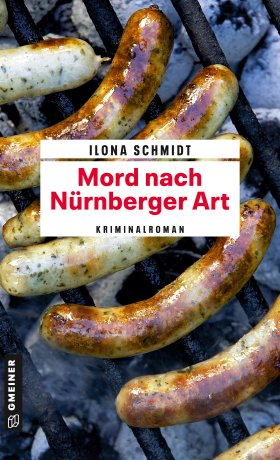 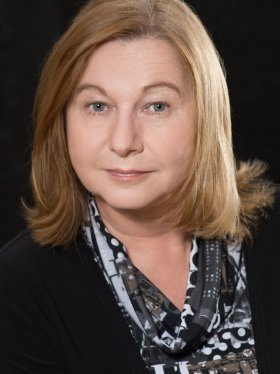 				  Bildrechte © Fotostudio UhlenhuthAnforderung von Rezensionsexemplaren:Ilona Schmidt »Mord nach Nürnberger Art«, ISBN 978-3-8392-0286-9Absender:RedaktionAnsprechpartnerStraßeLand-PLZ OrtTelefon / TelefaxE-Mail